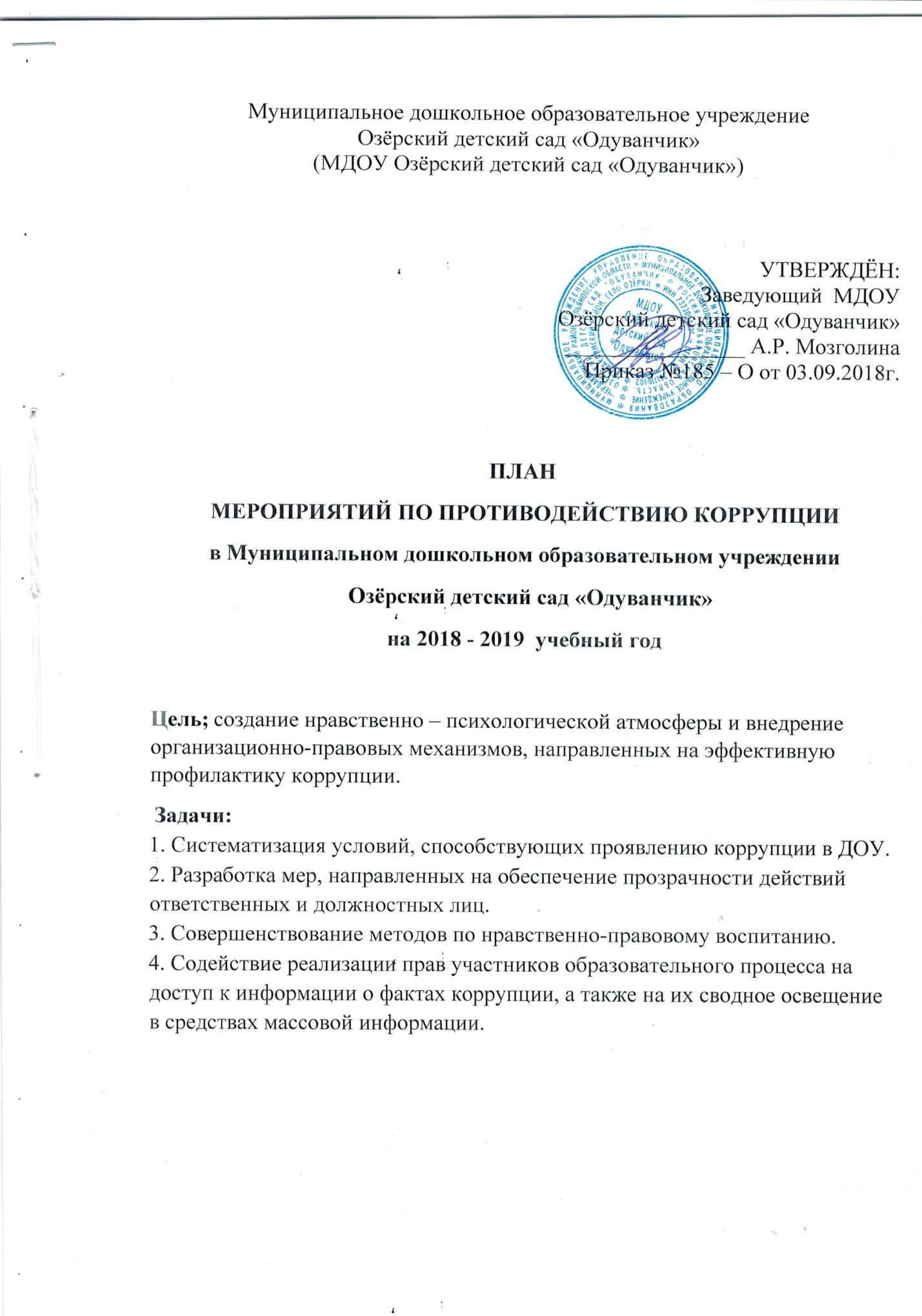 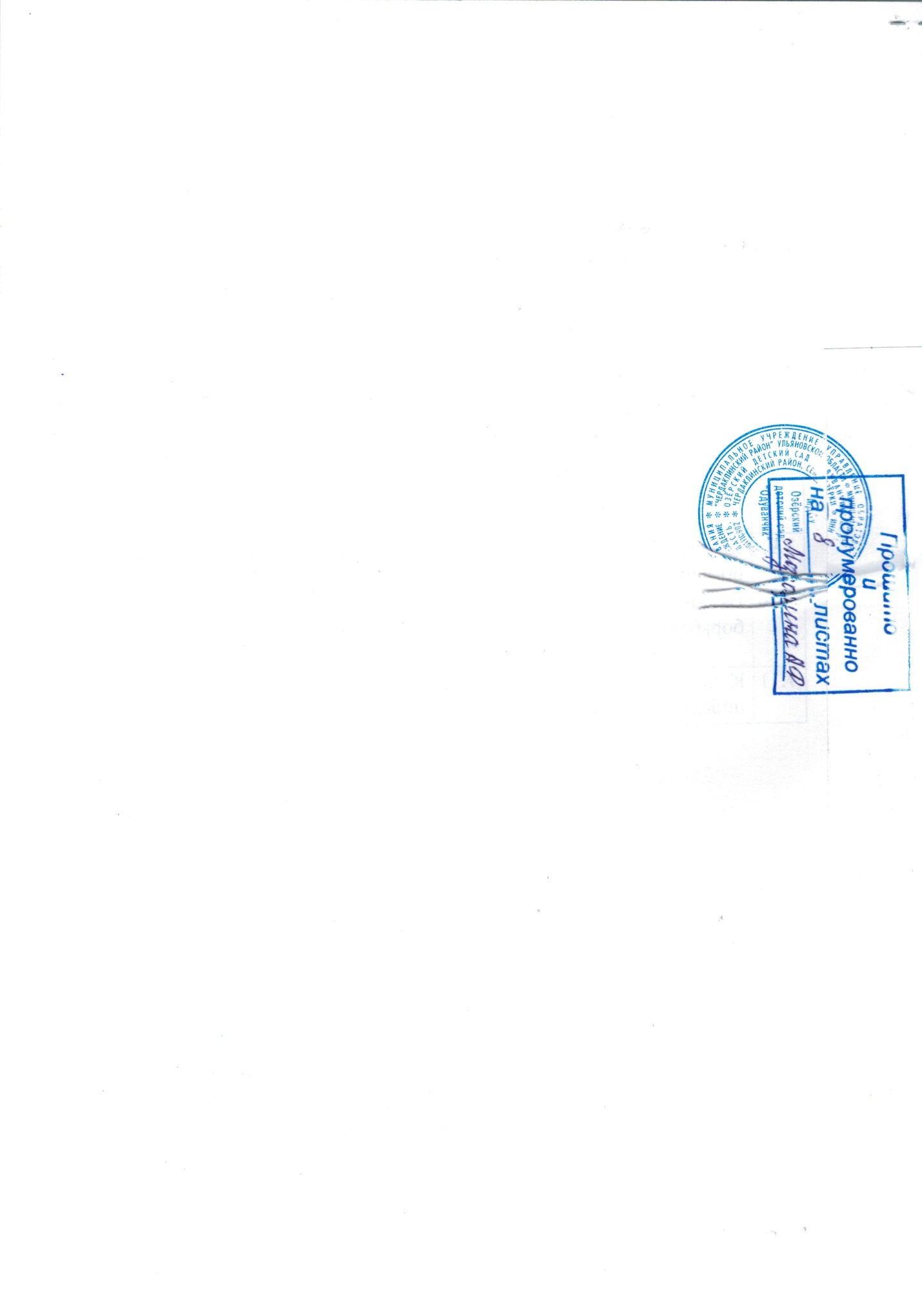 № п/п Мероприятия и направления работыИсполнитель Срок выполнения Организационные моментыОрганизационные моментыОрганизационные моментыОрганизационные моменты1.1.Издание приказов по ДОУ: - «Об организации работы по противодействию коррупции»; - «О соблюдении антикоррупционного законодательства РФ в сфере образования» - «Об утверждении плана мероприятий по противодействию коррупции в ДОУ»; - «О недопущении незаконных сборов денежных средств с родителей (законных представителей) воспитанников»; - Собрание трудового коллектива с повесткой дня «Меры по исполнению действующего антикоррупционного законодательства и социальная ответственность»Заведующий ДОУВ течение годаМеры, направленные на улучшение антикоррупционной политики ДОУ в финансово – экономической сфереМеры, направленные на улучшение антикоррупционной политики ДОУ в финансово – экономической сфереМеры, направленные на улучшение антикоррупционной политики ДОУ в финансово – экономической сфере2.1  Обеспечение действующего функционирования единой системы документооборота, позволяющей осуществлять ведение учёта и контроля исполнения документов Заведующий ДОУпостоянно2.2 Соблюдение условий, процедур и механизмов закупок Заведующий ДОУ, главный бухгалтерпостоянно 2.3 Разъяснение положений законодательства, регламентирующего размещение муниципальных заказов, для завхоза Заведующий ДОУпостоянно 2.4 Осуществление контроля 	за финансово-хозяйственной деятельностью образовательного учреждения Заведующий ДОУпостоянно 2.5  Соблюдение требований нормативных документов при привлечении внебюджетных денежных средств на нужды образовательного учреждения Заведующий ДОУпостоянно 3. Меры, направленные на совершенствование кадровой политики образовательного учреждения связанной с антикоррупционной деятельностью3. Меры, направленные на совершенствование кадровой политики образовательного учреждения связанной с антикоррупционной деятельностью3. Меры, направленные на совершенствование кадровой политики образовательного учреждения связанной с антикоррупционной деятельностью3. Меры, направленные на совершенствование кадровой политики образовательного учреждения связанной с антикоррупционной деятельностью3. Меры, направленные на совершенствование кадровой политики образовательного учреждения связанной с антикоррупционной деятельностью3. Меры, направленные на совершенствование кадровой политики образовательного учреждения связанной с антикоррупционной деятельностью3.1. 3.1. Организация взаимодействия с подразделениями правоохранительных органов, структурными подразделениями администрации района, занимающимися вопросами противодействия коррупции Заведующий ДОУпостоянно постоянно 3.2. 3.2. Принятие мер по предотвращению и урегулированию конфликта интересов, предание гласности каждого случая конфликта интересов в образовательном учреждении (работа по обращениям граждан)Заведующий ДОУпостоянно постоянно 3.3. 3.3. Обеспечение соблюдения работниками образовательного учреждения общих принципов служебного поведения Заведующий ДОУ, старший воспитательпостоянно постоянно 3.4. 3.4. Приведение должностных обязанностей работников в соответствие с требованиями по соблюдению норм локальных актов, регулирующих вопросы этики служебного поведения и противодействия коррупции  Заведующий ДОУ1 квартал 2018г.1 квартал 2018г.3.5. 3.5. Контроль за адекватностью материальных стимулов в зависимости от объёма и результатов работы работников Заведующий ДОУпостоянно постоянно 3.6. 3.6. Организация обучения работников по вопросам противодействия коррупции Старший  воспитательв течение годав течение года3.7.  3.7.  Совершенствование деятельности по предоставлению услуг в сфере образованияв соответствии с нормативными актами и документамиЗаведующий ДОУпостоянно постоянно 3.8. 3.8. Совершенствование деятельности образовательного учреждения по вопросу организации работы с обращениями граждан  Заведующий ДОУпостоянно 3.9. 3.9. Размещение на информационных стендах и сайтах в сети Интернет информации о телефоне для приёма сообщений о фактах коррупционных проявлений, наличия плана мероприятий по противодействию коррупции, лица, ответственного за противодействие коррупции  Заведующий ДОУ,старший воспитатель  постоянно 3.10. 3.10. Проведение разъяснительной работы с работниками образовательного учреждения о недопустимости принятия подарков в связи с их должностным положением или в связи с исполнением ими служебных обязанностей Заведующий ДОУпостоянно 3.11. 3.11. Проведение работы по каждому случаю несоблюдения ограничений, запретов и неисполнения обязанностей, установленных в целях противодействия коррупции, нарушений ограничений, касающихся получения подарков. Заведующий ДОУпостоянно 3.12. 3.12. Проведение разъяснительной работы с лицами, замещающими должности руководителя образовательного учреждения, по положениям законодательства Российской Федерации о противодействии коррупции¸ в том числе, об установлении наказания за коммерческий подкуп, получение и дачу взятки, посредничество во взяточничестве в виде штрафов, кратных сумме коммерческого подкупа или взятки, об увольнении в связи с утратой доверияЗаведующий ДОУпостоянно 3.13. 3.13. Проведение разъяснительной работы с работниками образовательного учреждения о недопущении поведения, которое может восприниматься окружающими как обещание или предложение дачи взятки либо как согласие принять взятку или как просьба о даче взятки Заведующий ДОУпостоянно 3.14. 3.14. Размещение на сайте образовательного учреждения нормативно-правовых актов, инструктивно-методических и иных материалов по антикоррупционной тематике в сфере образования Заведующий ДОУ,старший воспитательпостоянно Меры, направленные на повышение профессионального уровня кадров и правовое просвещениеМеры, направленные на повышение профессионального уровня кадров и правовое просвещениеМеры, направленные на повышение профессионального уровня кадров и правовое просвещениеМеры, направленные на повышение профессионального уровня кадров и правовое просвещениеМеры, направленные на повышение профессионального уровня кадров и правовое просвещение4.1.  Участие в курсах повышения квалификации, семинарах, конференциях, других мероприятиях по антикоррупционной тематике Участие в курсах повышения квалификации, семинарах, конференциях, других мероприятиях по антикоррупционной тематике Заведующий ДОУ,старший воспитатель В течение года4.2. Участие в дистанционных модулях и вебинарах, по вопросам антикоррупционной политики Участие в дистанционных модулях и вебинарах, по вопросам антикоррупционной политики Заведующий ДОУ,старший воспитательВ течение года4.3. Реализация мероприятий по усилению антикоррупционной деятельности в образовательном учреждении Реализация мероприятий по усилению антикоррупционной деятельности в образовательном учреждении Заведующий ДОУпостоянно 4.4. Проведение совещаний с работниками образовательного учреждения с приглашением сотрудников правоохранительных органов по вопросу противодействия коррупции в сфере  образованияПроведение совещаний с работниками образовательного учреждения с приглашением сотрудников правоохранительных органов по вопросу противодействия коррупции в сфере  образованияЗаведующий ДОУПо возможности 4.5. Проведение разъяснительной работы и оказание консультативной помощи работникам образовательного учреждения по вопросам противодействия коррупции  Проведение разъяснительной работы и оказание консультативной помощи работникам образовательного учреждения по вопросам противодействия коррупции  Заведующий ДОУ, старший воспитательПо мере необходимости4.6. Предоставление результатов выполнения плана мероприятий по противодействию коррупции Предоставление результатов выполнения плана мероприятий по противодействию коррупции Заведующий ДОУМай, 2019г.4.7. Своевременное информирование работников образовательного учреждения о мерах, принимаемых в образовательном учреждении по противодействию коррупции Своевременное информирование работников образовательного учреждения о мерах, принимаемых в образовательном учреждении по противодействию коррупции Заведующий ДОУпостоянно 5. Меры, направленные на выявление случаев коррупционных проявлений5. Меры, направленные на выявление случаев коррупционных проявлений5. Меры, направленные на выявление случаев коррупционных проявлений5. Меры, направленные на выявление случаев коррупционных проявлений5.1. Усиление внутреннего контроля деятельности работников образовательного учреждения Заведующий ДОУпостоянно 5.2. Проведение служебных расследований случаев коррупционных проявлений в образовательном учреждении Заведующий ДОУ, старший воспитательПо мере необходимости5.3. Доведение информации о выявленных случаях коррупции до правоохранительных органов Заведующий ДОУПо мере возникновения5.4.Создание системы взаимодействия с подразделениями правоохранительных органов, занимающихся вопросами противодействия коррупцииЗаведующий ДОУпостоянно5.5.Осуществление приёма и регистрации уведомлений работодателем о ставших им известными в связи с исполнением своих должностных обязанностей случаях коррупционных или иных правонарушений, а также осуществление проверки таких сведенийЗаведующий ДОУпостоянно6. Меры, направленные на обеспечение открытости и доступности населения деятельности образовательного учреждения, укрепление связи с общественностью, стимулирование антикоррупционной активности общественности6. Меры, направленные на обеспечение открытости и доступности населения деятельности образовательного учреждения, укрепление связи с общественностью, стимулирование антикоррупционной активности общественности6.1. Оказание содействия средствам массовой информации в освещении мер, принимаемых по противодействию коррупции Заведующий ДОУпостоянно 6.2. Осуществление экспертизы обращений граждан, в том числе повторных, с точки зрения наличия сведений о фактах коррупции и проверки наличия фактов, указанных в обращениях. Организация работы по проведению мониторинга информации, содержащейся в поступающих обращениях гражданЗаведующий ДОУпостоянно 6.3. Совершенствование Интернет-ресурсов, локальных сетей образовательного учреждения  (сайт ДОУ)Заведующий ДОУ,старший воспитательпостоянно 6.4. Обеспечение электронного взаимодействия с отделом по образованию, органами местного самоуправления района, другими образовательными учреждениямиЗаведующий ДОУ,старший воспитательпостоянно 6.5. Обеспечение доступа населения к информации о деятельности образовательного учреждения. Информационное обеспечение на сайте образовательного учреждения в сети Интернет разделов для посетителей с извлечениями  сведений о структуре образовательного учреждения, его функциях, времени и месте приёма граждан. Заведующий ДОУ,старший воспитательпостоянно 7. Меры по правовому просвещению антикоррупционной компетентности сотрудников, воспитанников, их родителей7. Меры по правовому просвещению антикоррупционной компетентности сотрудников, воспитанников, их родителей7. Меры по правовому просвещению антикоррупционной компетентности сотрудников, воспитанников, их родителей7. Меры по правовому просвещению антикоррупционной компетентности сотрудников, воспитанников, их родителей7.1. Организация и проведение к Международному дню борьбы с коррупцией (9 декабря) мероприятий, направленных на формирование в обществе нетерпимости к коррупционному поведению Заведующий ДОУ, старший воспитательс 3 по 9 декабря2018г.7.2. Изготовление памяток для родителей ("Если у Вас требуют взятку", "Это важно знать" и т.п.) Заведующий ДОУ, старший воспитательВ течение года7.3.  Просвещение родителей (законных представителей) по вопросам антикоррупционного образования Воспитатели групп, старший воспитательНа родительских собраниях7.4. Подготовка памятки для родителей «Как противостоять коррупции» Заведующий ДОУФевраль 2019г.7.5. Организация и проведение недели правовых знаний с целью повышения уровня правосознания и правовой культуры детей и родителей Заведующий ДОУАпрель 2019г.7.6. Деловая игра для педагогов «Коррупция: выигрыш или убыток» Старший воспитатель  Летний период 2019г.7.7. Книжные и иллюстративные выставки: - «Наши права –наши обязанности» - «Право на образование» - «Закон в твоей жизни» Воспитатели группВ течение года7.8.Беседы с детьми в рамках социально – коммуникативного направления развития детей на темы: - «Быть честным» - «Не в службу, а в дружбу» - «Своего спасибо не жалей, а чужого не жди» - «Хорошо тому делать добро, кто его помнит» Воспитатели группВ течение года7.9. Консультация для родителей: «Почему дети обманывают?» Воспитатели группДекабрь, 2018г.7.10Включение вопроса на тему «Коррупция и борьба с ней»в общее собрание работниковЗаведующий ДОУСентябрь, 2018г.7.11Консультация для педагогов «Можно ли победить коррупцию» Заведующий ДОУЯнварь, 2019г.